MATEMATIKA, ČETRTEK, 9. 4. 2020UČNA TEMA: ODŠTEVAM DO 100 (DE – E = D)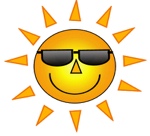 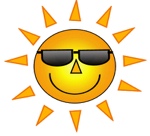 Dragi učenci, danes boste ponovili, kako odštevamo števila do 100.Odštevali bomo le enice, reševali boste podobne račune kot prejšnjo uro. V samostojnem delovnem zvezku 3. del na strani 60 samostojno rešite 4., 5. in 6. nalogo.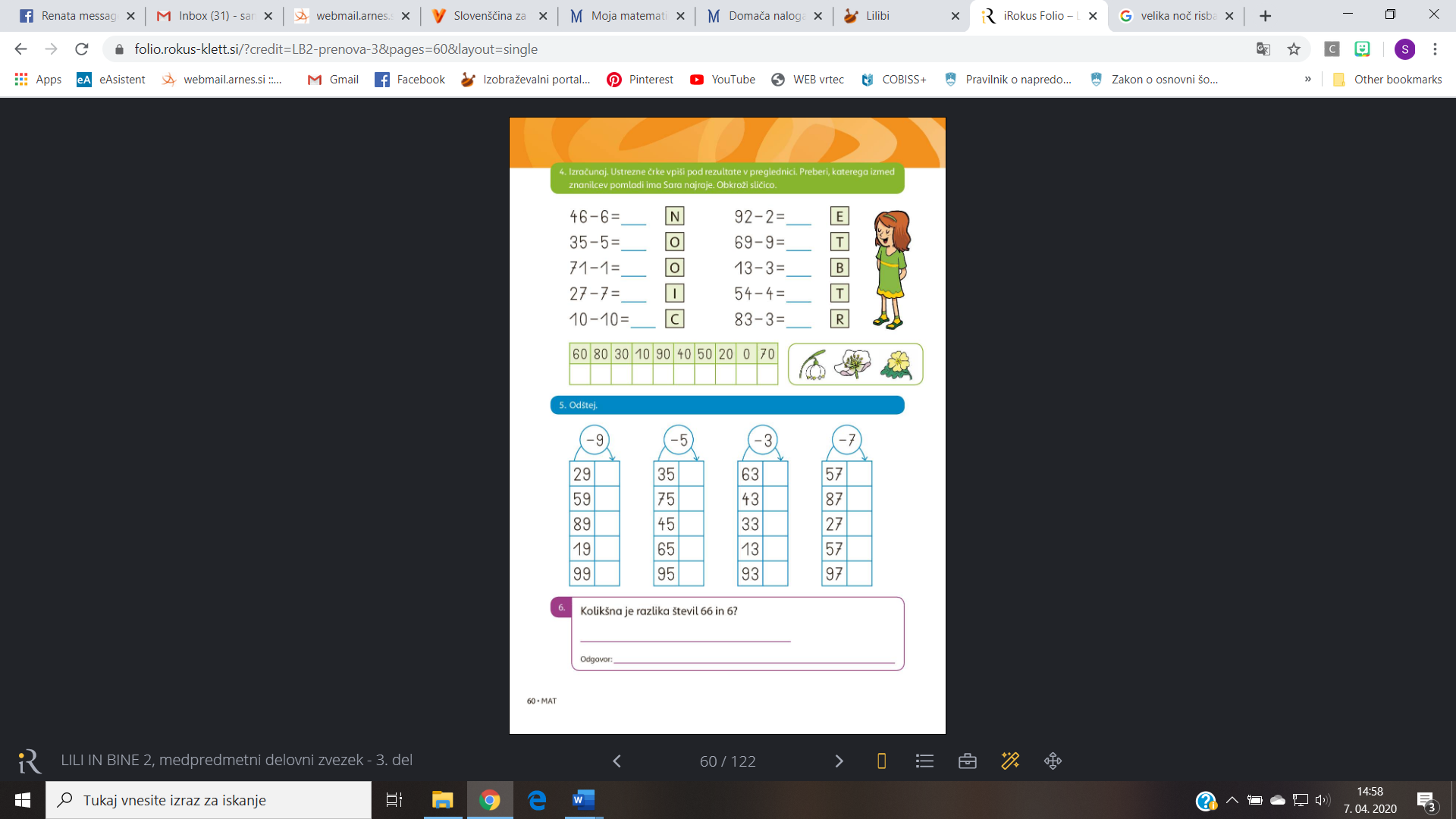 Danes vas čaka naloga tudi na portalu Moja matematika.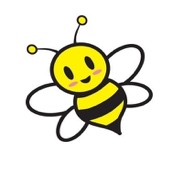 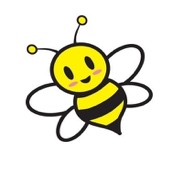 Hitri in vedoželjni lahko naredijo še naslednjo nalogo. V samostojnem delovnem zvezku 3. del rešite stran 61.